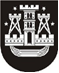 KLAIPĖDOS MIESTO SAVIVALDYBĖS TARYBASPRENDIMASDĖL aurelijaus liaudansko SKYRIMO Į KlAIPĖDOS gedminų progimnazijos DIREKTORIAUS PAREIGAS2019 m. gruodžio 19 d. Nr. T2-362KlaipėdaVadovaudamasi Lietuvos Respublikos vietos savivaldos įstatymo 16 straipsnio 2 dalies 21 punktu, Lietuvos Respublikos korupcijos prevencijos įstatymo 9 straipsnio 8 dalimi, Lietuvos Respublikos švietimo įstatymo 59 straipsnio 1, 2 ir 3 dalimis, Lietuvos Respublikos valstybės ir savivaldybių įstaigų darbuotojų darbo apmokėjimo įstatymo 8 straipsnio 2 dalimi, 9 straipsnio 3 dalimi, 5 priedo VIII skyriaus 41, 45 punktais, Konkurso valstybinių ir savivaldybių švietimo įstaigų (išskyrus aukštąsias mokyklas) vadovų pareigoms eiti tvarkos aprašo, patvirtinto Lietuvos Respublikos švietimo ir mokslo ministro 2011 m. liepos 1 d. įsakymu Nr. V-1193 „Dėl Konkurso valstybinių ir savivaldybių švietimo įstaigų (išskyrus aukštąsias mokyklas) vadovų pareigoms eiti tvarkos aprašo patvirtinimo“, 46 punktu, Klaipėdos miesto savivaldybės biudžetinių įstaigų vadovų darbo apmokėjimo sistemos aprašu, patvirtintu Klaipėdos miesto savivaldybės tarybos 2018 m. rugsėjo 27 d. sprendimu Nr. T2-196 „Dėl Klaipėdos miesto savivaldybės biudžetinių įstaigų vadovų darbo apmokėjimo sistemos aprašo patvirtinimo“, ir atsižvelgdama į pretendentų Klaipėdos Gedminų progimnazijos direktoriaus pareigoms eiti atrankos komisijos 2019 m. gruodžio 3 d. protokolą Nr. ADM-573, Aurelijaus Liaudansko 2019-12-11 prašymą Nr. R1-8489, Klaipėdos miesto savivaldybės taryba nusprendžia:1. Skirti Aurelijų Liaudanską nuo 2019 m. gruodžio 20 d. Klaipėdos Gedminų progimnazijos direktoriumi penkeriems metams iki 2024 m. gruodžio 19 d. įskaitytinai.2. Nustatyti Aurelijui Liaudanskui nuo 2019 m. gruodžio 20 d. pareiginės algos pastoviosios dalies koeficientą – 14,19 (12,56 + 13 proc.) baziniais dydžiais.3. Nustatyti Aurelijui Liaudanskui nuo 2019 m. gruodžio 20 d. kintamąją dalį – 20 proc. pareiginės algos pastoviosios dalies iki jo kaip švietimo įstaigos vadovo kasmetinio veiklos vertinimo.4. Įgalioti Klaipėdos miesto savivaldybės merą Vytautą Grubliauską sudaryti terminuotą darbo sutartį su Aurelijumi Liaudansku.Savivaldybės merasVytautas Grubliauskas